Zmiany wprowadzone w wersji „4.19.T” Dodano sprawdzenie przed zapisem danych produktu, system sprawdza czy dane podane do zapisu JEREMIE są spójne.Jeżeli wpiszemy procent podziału BGK to czy zaznaczono co jest współdzielone.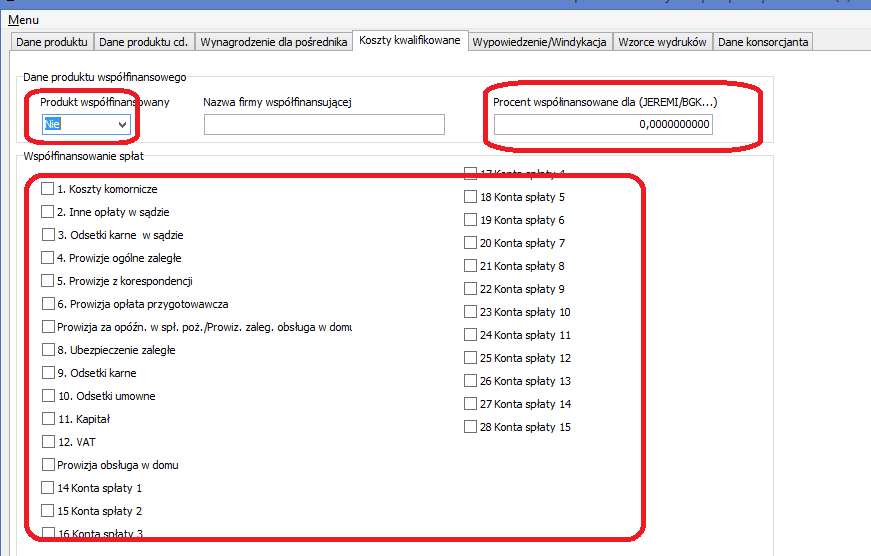 Dodano możliwość zmiany sposobu zaokrąglenia kwot w programie PBazaProblem zaokrąglania głównie dotyczył wyliczanych odsetek i precyzji wyliczeńDo tej pory system zaokrąglał liczbę 5 na trzecim pozycji w dół. Obecnie można to przestawić na zaokrąglenie matematyczneUWAGA W przypadku terminarza dynamicznego w przypadku zmiany sposobu zaokrąglenia może się zmienić wysokość rat odsetkowych.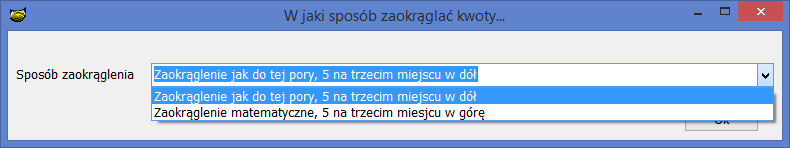 Dodano info grafikę SMS widoczną w przeglądaniu korespondencji.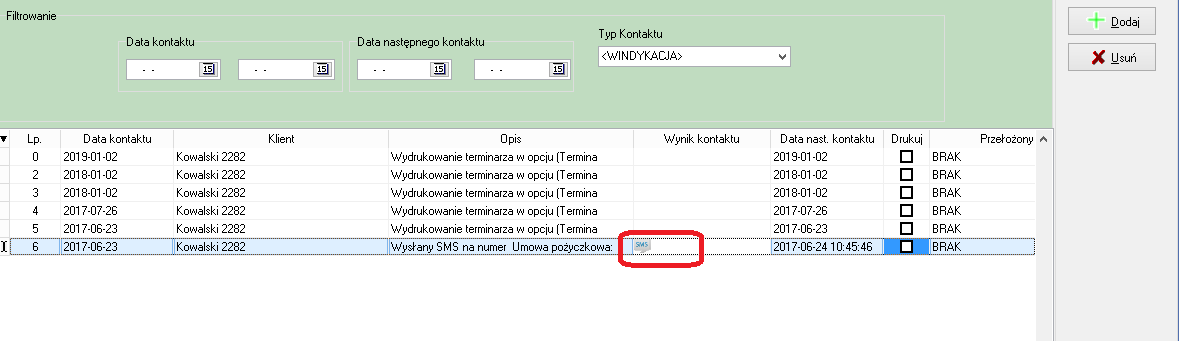 Rozbudowa opcji do eksportu pomocy publicznej do SHRIMPRozbudowa polega na wskazaniu pochodzeniu środków z których będzie udzielana pomoc publiczna.Środki krajowo/zagraniczne (AB)Środki zagraniczne (B)Środki krajowe (A)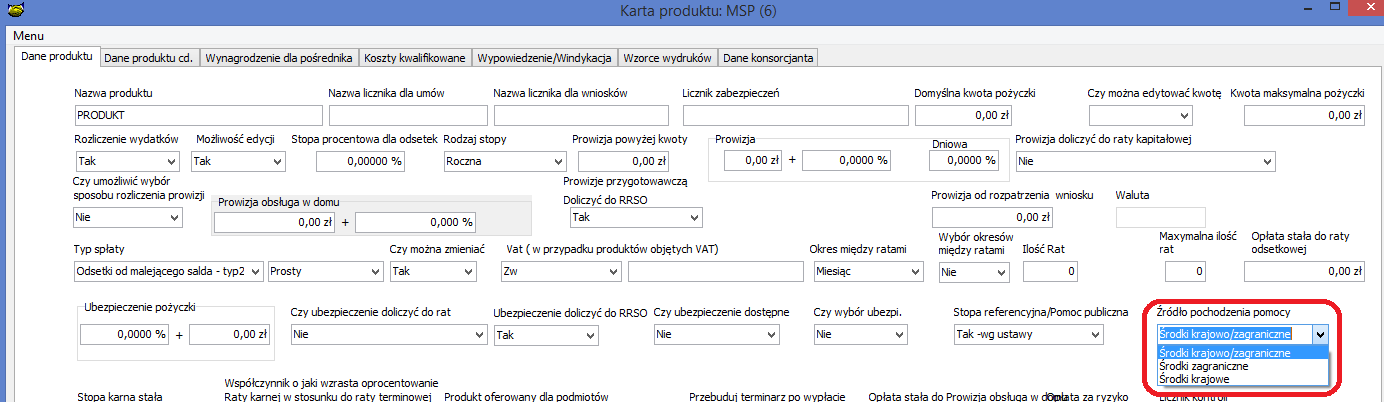 Informacja o pochodzeniu środków zostanie automatycznie przekazana do systemu SHRIMPDodano przy instalacji sprawdzenie czy zaczytano kody pocztowe.Zmieniono komunikat „Nowy NRB…” w ten sposób aby można było wynika wyliczenia (nowy NRB) skopiować do pola NRB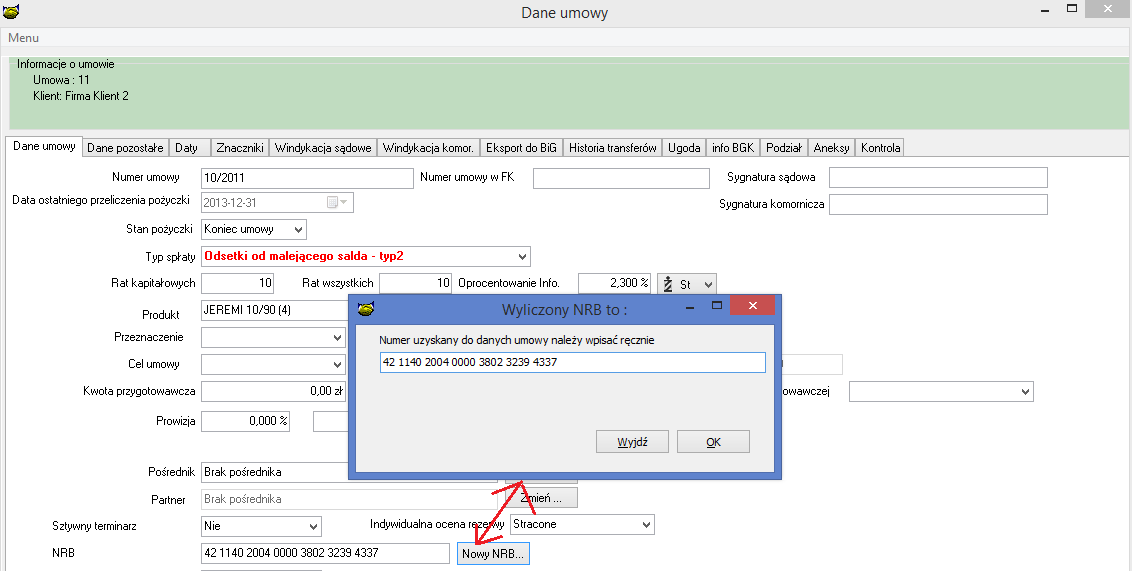 Dodano nowe pole w danych umowy „Nowe produkty” w polu można wpisać ilość produktów utworzonych w ramach trwania umowy.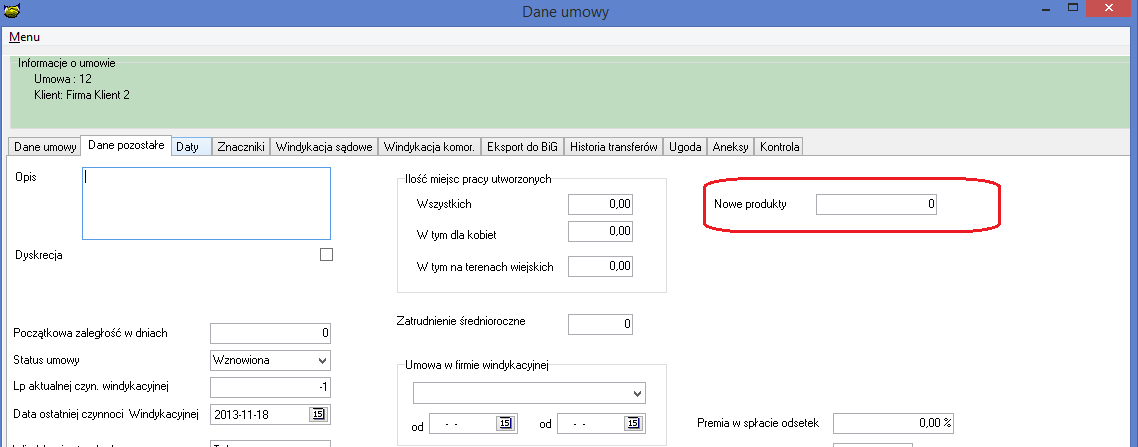 xInstalacjaWylogować wszystkich operatorów (Przed zakończeniem instalacji nie wolno logować się do systemu)Wykonać kopię bazy danychUruchomić opcję Baza -> Instalacja wersjiUWAGA po instalacji należy uruchomić opcję „Baza->Administrator->Naprawa terminarz”. Opcja może działać przed dłuższy czas nawet kilka godziny. W czasie działania opcji można pracować na bazie.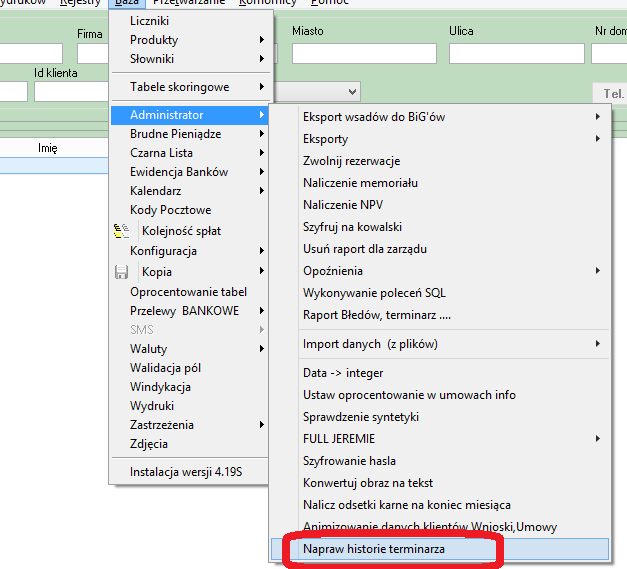 Nowe znaczniki do obsługi polis Zmiana w eksporcie do SHRIMP, Eksportujemy dane dotyczące danych prawnych na podstawie których została udzielona pomoc publiczna. Operator ma możliwość indywidualnej zmiany dla umowy podstaw prawnych. Domyślne wartości przyjmowane są jak poniżej.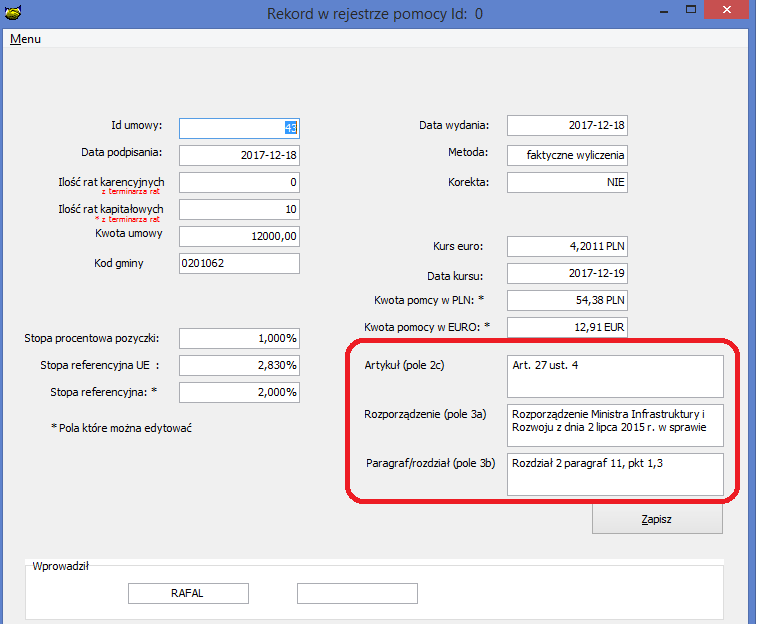  Rozbudowano raport Hurtownia, nowa zakładka „Projekt”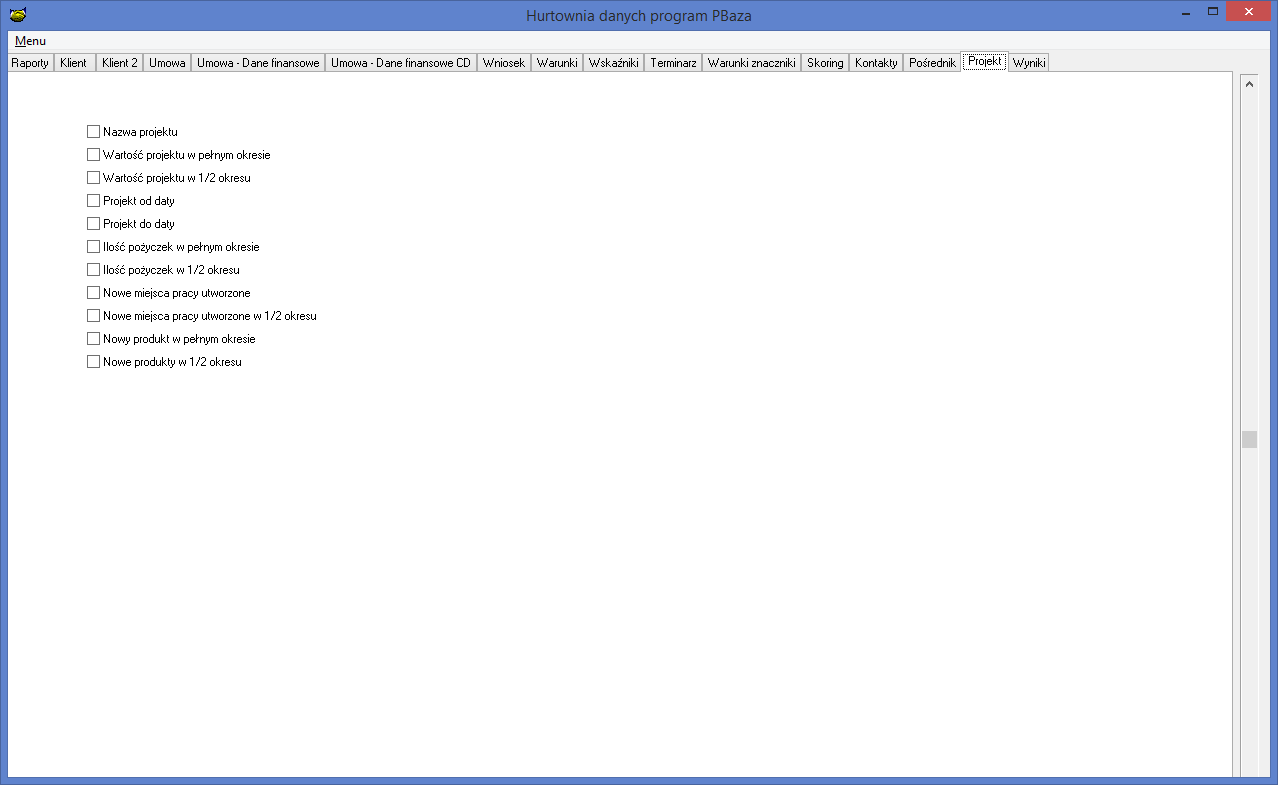 UWAGA W przypadku użycia nowego szablonu do wysyłki SMS zawierającego znaczniki należy zawsze wysłać SMS testowego  do minimum 4 klientów wysyłanych w jednej wysyłce  w celu sprawdzenia poprawności działania szablonu. Nazwa znacznikaOpisPL_NR_UBEZNumer polisy ubezpieczeniowejPL_DATA_KONData końca polisyPL_Z_DNIAData zawarcia polisyPL_RODZAJRodzaj polisyPL_NRREJNumer rejestracyjny ubezpieczonego pojazduPL_OPISOpis